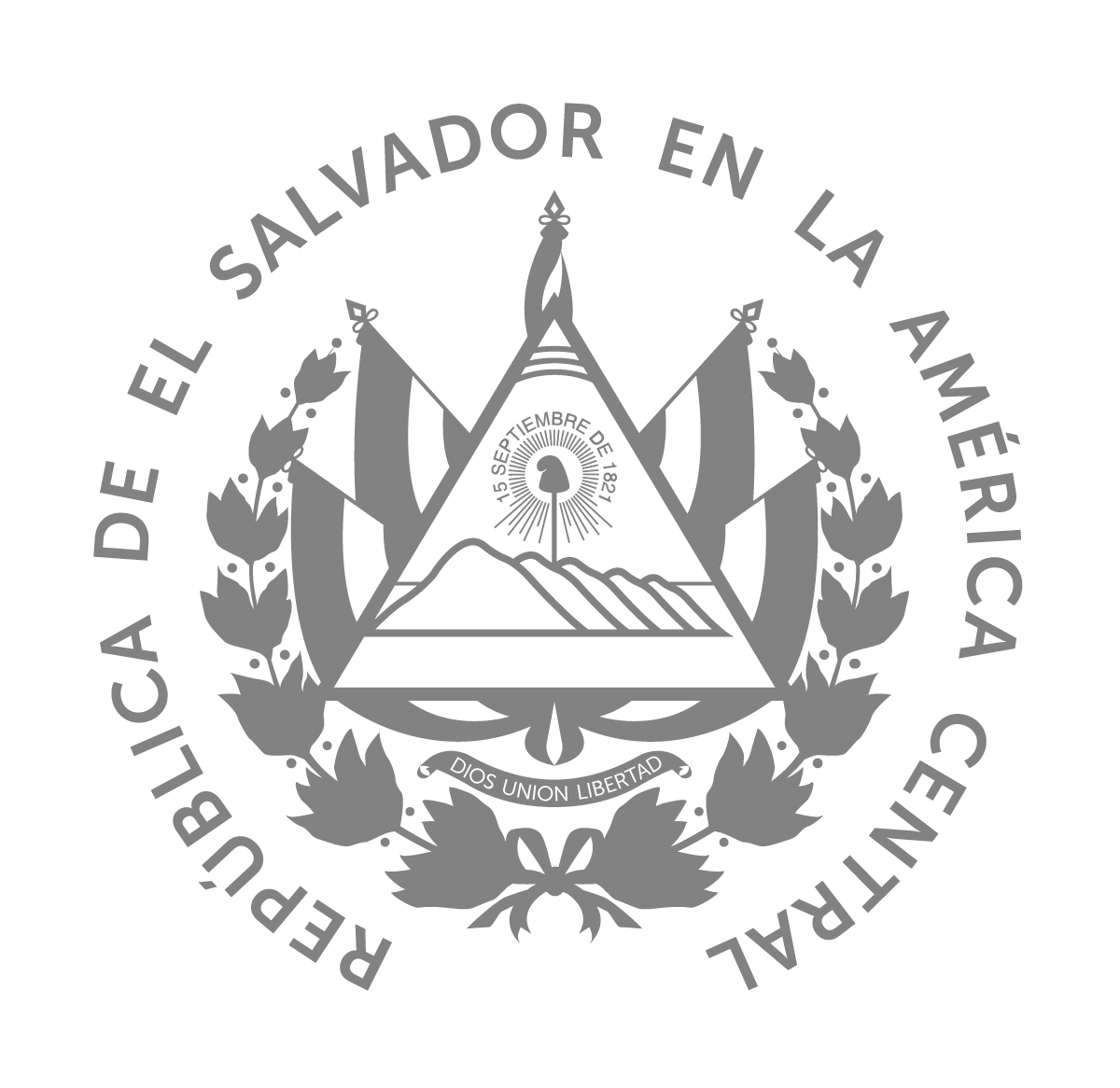 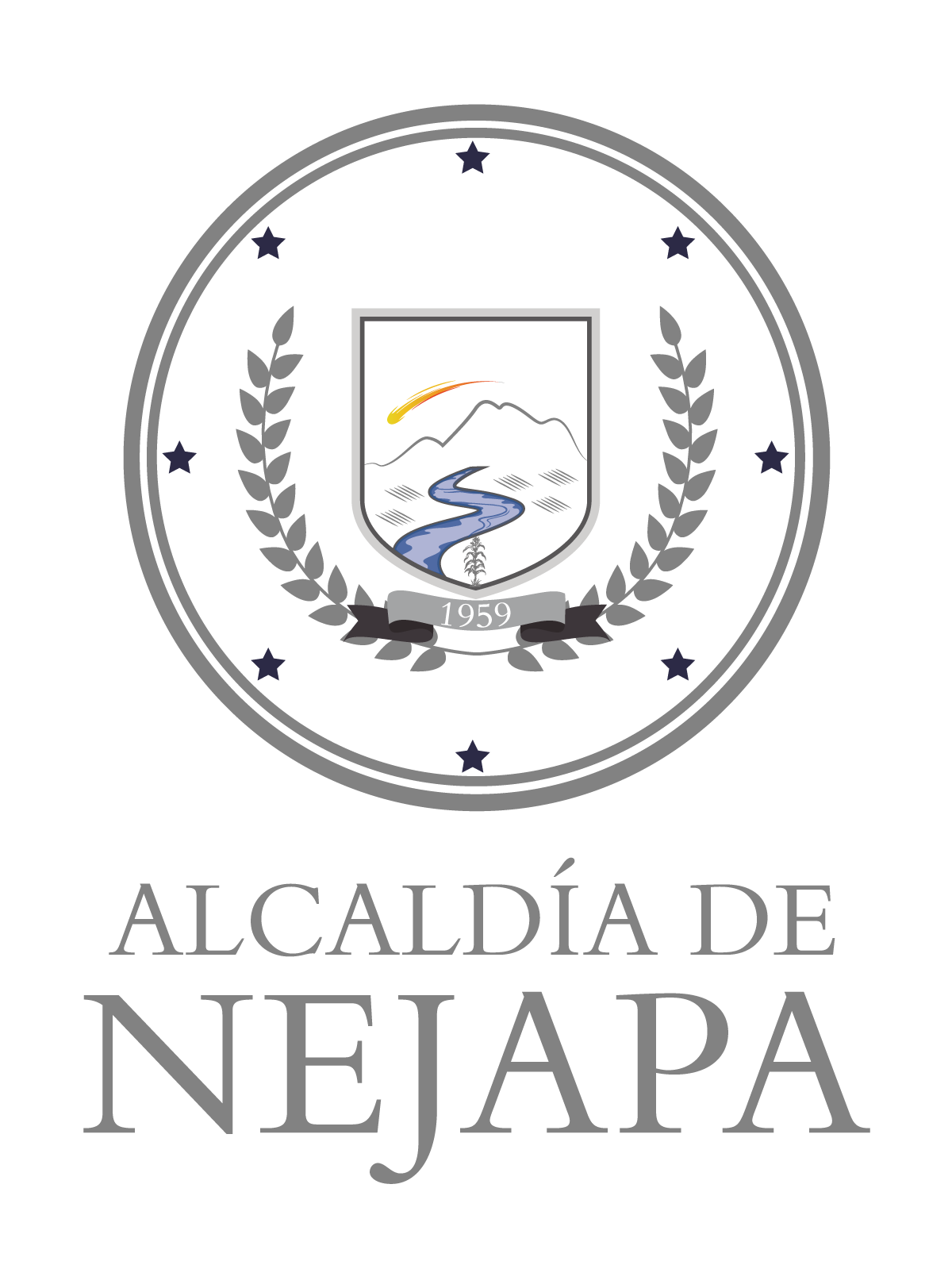 Nejapa, mayo 06 2022.-Al Público en General Presente. - Por este medio, la Unidad de Acceso a la Información Publica de la Ciudad de Nejapa; Declara la inexistencia de los listados de asesores enero – abril 2022, a lo que se refiere el Art. 6, de la Ley de Acceso a la Información pública. Que al tener dicha información se hará del conocimiento del público. Y para hacerlo del conocimiento general se extiende la presente. Oficial de Información